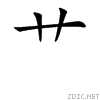    竹                 zhú                    bamboo   花                 huā                    flower   米                 mǐ                     rice   山                 shān                  mountain   田                 tián                    field   木                 mù                     tree   林                 lín                     woods   森                 sēn                     forest   水                 shuǐ                   water   牡 丹           mǔ dān               peony   熊 猫           xióng māo          panda        In the following picture, how many characters for water, field, mountain, tree, rice and bamboo can you find?山 _______           木 _______           米 _______         竹 _______           水  _______          田 _______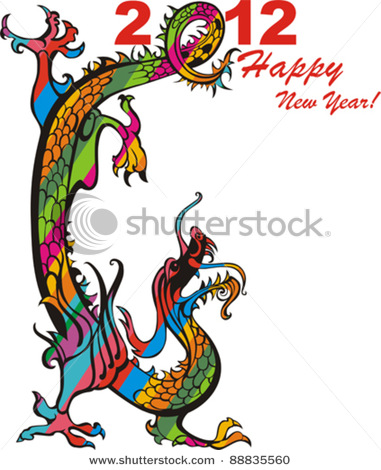 Match the following characters with pinyin/English.山                                    zhú                     bamboo木                                    mǐ                      rice米                                    shān                   mountain	竹                                    tián                     field水                                    mù                       tree熊猫                                shuǐ                    water田                                    xióng māo          pandaPlease copy each character 4 times.山     _______     _______     _______     _______木     _______     _______     _______     _______米     _______     _______     _______     _______竹     _______     _______     _______     _______水     _______     _______     _______     _______田     _______     _______     _______     _______             Read the following story and please fill in the correct characters on the line!               Once upon a time, there was a man who lived near the _______(mountains) where the ___________ (pandas) also lived.                In front of his house, he had a _______(field). That is where he grew _______(rice). It rained a lot in his area which was good. Rice needs a lot of ________ (water) to grow.                In the ________(mountains), you could find ____________(pandas) in the __________(forests). There was also a lot of ___________(bamboo) which ____________(pandas) love to eat.                China is famous for beautiful ______(flowers). The most famous flower is the _____________(peony). It is usually red or pink.                Come to China and see our beautiful country!